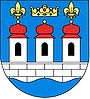 Obec Doksany vyhlašuje konkursní řízení na obsazení pracovního místa ředitele v Mateřské škole DoksanyPředpoklady:odborná kvalifikace a předpoklady pro výkon činnosti ředitele podle zákona č. 563/2004 Sb., o pedagogických pracovnících a o změně některých zákonů, v platném zněníbezúhonnostzdravotní způsobilostznalost problematiky řízení ve školství a školských předpisůorganizační a řídící schopnostiK přihlášce doložte (originály nebo úředně ověřené kopie):doklady o získání odborné kvalifikacedoklad o průběhu všech zaměstnání potvrzený posledním zaměstnavatelempodrobný životopiskoncepci rozvoje školy (max. rozsah 5 stran strojopisu)lékařské potvrzení pro pracovní místo (ne starší 2 měsíců)výpis z Rejstříku trestů (ne starší 3 měsíců)čestné prohlášení dle ust. § 4 odst. 3 zákona č. 451/1991 Sb., v platném zněníPřihlášky zasílejte do 15.11.2011 na adresu: Obecní úřad Doksany 108, 411 82. Obálku označte „konkurz“.